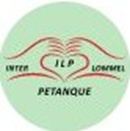 ZOMERTORNOOIInter Lommel petanqueZaterdag 16 septemberDoubletten H – H/G4 rondesStart om 13.30Inschrijven tot 13.15 uur10 euro per doubletLicentie verplicht